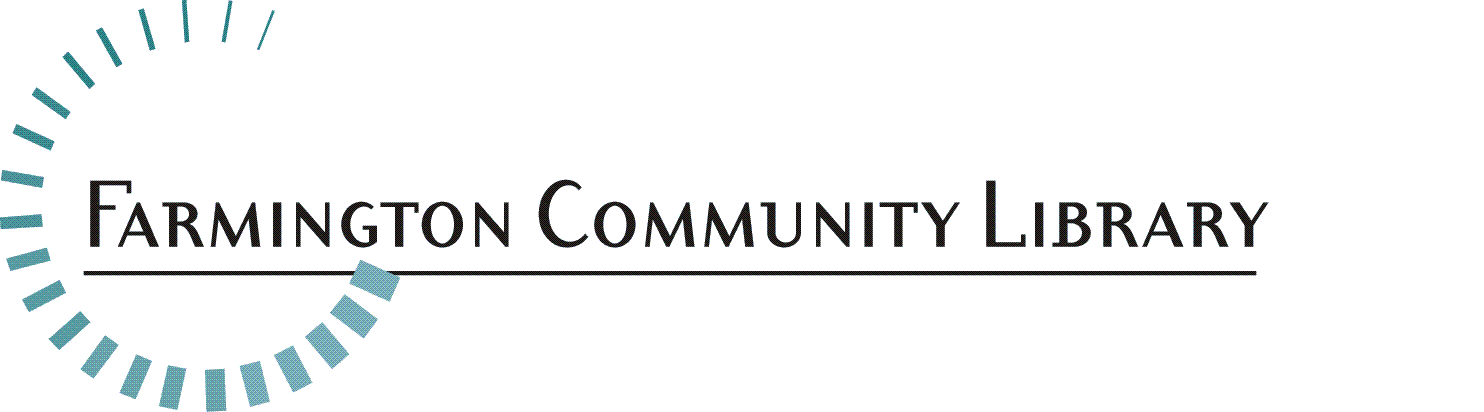 Part Time Adult Services LibrarianThe Farmington Community Library is seeking a creative, energetic, ambitious and dedicated Part Time Adult Services Librarian. The successful candidate will possess excellent technology and instruction skills, be service oriented and excited to grow, learn and share knowledge with both peers and patrons. This candidate should have knowledge of best library practices, familiarity of reference materials for adults and students, an awareness of current reading, viewing and listening interests.We are a District Library serving the communities of Farmington and Farmington Hills, with a dedicated staff which provides library service in two locations. Each building has a unique personality, and both locations offer excellent service. Job Summary:Under the supervision of Department Head, Librarians beginning their career focus on the Library’s philosophy, policies and procedures. New librarians provide public services to adults. Such services include reader’s advisory, reference in print and electronic formats, and programming. Essential Duties/Responsibilities may include, but are not limited to:​Provides quick and accurate reference and reader’s advisory services to the public, using both print and electronic resources.Assists patrons in learning to use the automated circulation system, electronic resources, and the Internet.Provides Adult programming, under the supervision of the Department Head. Participates in collection development in assigned areas with responsibility for selection, weeding and promoting use of the collection.Serves as the Librarian-In-Charge of the building, when assigned.  Must be knowledgeable about and able to make decisions in situations dealing with Library security, emergency procedures and conflict resolution.Qualifications and Skills:Master’s Degree in Library and Information Science from a school accredited by the American Library Association.One year experience in public libraries.Professional certification as a Librarian from the Library of Michigan or ability to gain it within 1 year.Ability to learn new and emerging technologies.Excellent oral and written communication skills Strong organizational skills and the ability to set and modify work priorities independently with a high degree of initiative.Demonstrates creativity, flexibility, and a positive attitude.Exhibits patience, tact and poise in a busy setting serving patrons and staff with high expectations.Critical thinking skillsExcellent customer service skills This job description is intended to represent only the key areas of responsibilities; specific position assignments will vary depending on the needs of the department.Physical Activity Requirements:The ability to lift, push and/or pull up to 20 lbs., and push carts weighing up to 200 lbs.The ability to reach, crouch or stoop, also sit, stand and walk for long periodsSufficient vision, speech and hearing, which will permit employee to successfully perform the functions of this position..Position Available:      Part Time Librarian    Adult Services DepartmentSalary Range:              $19.82-34.87 Part Time Position:      24 hours per week, to include nights and weekendsFringe Benefits:           ExcellentPlease include your cover letter, resume, and application. Application available at: http://history.farmlib.org/pdfs/Employment_Application_3_2018.pdf Deadline for application packet is November 15, 2020 to:Crystal Peterson			Crystal.Peterson@farmlib.org			Farmington Community Library			32737 West 12 Mile Road			Farmington Hills, MI 48334Application packet will be evaluated when received